О  внесении изменений в  постановление Администрации Слободо-Туринского муниципального района от 28.12.2015 № 571 «Об  утверждении реестра маршрутов регулярных перевозок пассажиров и багажа автомобильным транспортом на территории Слободо-Туринского муниципального района»  В соответствии Федеральным законом от 06 октября 2003 года № 131-ФЗ «Об общих принципах организации местного самоуправления в Российской Федерации», Федеральным законом от 13 июля 2015 года № 220-ФЗ «Об организации регулярных перевозок пассажиров и багажа автомобильным транспортом и городским наземным электрическим транспортом в Российской Федерации и о внесении изменений в отдельные законодательные акты Российской Федерации», в целях регулирования отношений, связанных с установлением, изменением, отменой маршрутов регулярных перевозок, допуском юридических лиц и индивидуальных предпринимателей к осуществлению регулярных перевозок, использованием для осуществления регулярных перевозок объектов транспортной инфраструктуры, а также с организацией контроля за осуществлением регулярных перевозок, ПОСТАНОВЛЯЕТ:1. Внести в постановление Администрации Слободо-Туринского муниципального района от 28.12.2015 № 571 «Об  утверждении реестра маршрутов регулярных перевозок пассажиров и багажа автомобильным транспортом на территории Слободо-Туринского муниципального района» следующие изменения: 	   1.1. Приложение «Реестр маршрутов регулярных перевозок пассажиров и багажа автомобильным транспортом на территории Слободо-Туринского муниципального района» изложить в следующей редакции (прилагается).2. Настоящее постановление опубликовать в общественно политической газете «Коммунар» и разместить на официальном сайте Администрации Слободо-Туринского муниципального района в информационно-телекоммуникационной сети «Интернет» http://slturmr.ru/.Глава Слободо-Туринского муниципального района                                        В.А. БедулевПРИЛОЖЕНИЕ  к постановлению АдминистрацииСлободо-Туринского муниципального района от 13.11.2019  № 493РЕЕСТР МАРШРУТОВ РЕГУЛЯРНЫХ ПЕРЕВОЗОК ПАССАЖИРОВ И БАГАЖА АВТОМОБИЛЬНЫМ ТРАНСПОРТОМ НА ТЕРРИТОРИИ СЛОБОДО-ТУРИНСКОГО МУНИЦИПАЛЬНОГО РАЙОНА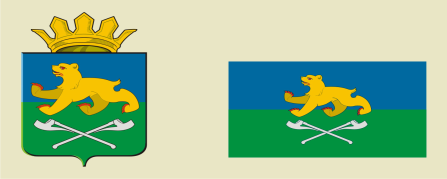 АДМИНИСТРАЦИЯ СЛОБОДО-ТУРИНСКОГОМУНИЦИПАЛЬНОГО РАЙОНАПОСТАНОВЛЕНИЕ АДМИНИСТРАЦИЯ СЛОБОДО-ТУРИНСКОГОМУНИЦИПАЛЬНОГО РАЙОНАПОСТАНОВЛЕНИЕ от 13.11.2019№ 493с. Туринская Слободас. Туринская Слободарегистрационный номер маршрута в реестрепорядковый номер маршрутанаименование маршрутанаименование  промежуточных остановочных пунктовнаименование улиц, дорогпротяженность маршрута, кмпорядок посадки и высадки пассажироввид регулярных перевозоквид и класс транспортных средств, максимальное количествоэкологические характеристики транспортных средствдата начала осуществления регулярных перевозокнаименование, места нахождения ЮЛтребования, предусмотренные законом об организации регулярных перевозок субъекта РФ123456789101112131111с.Туринская Слобода -д.Бурмакинас.Туринская Слобода Автостанция - Центральная - д.Ивановка - с.Краснослободское - п.Рассвет –с.Усть-Ницинское - д.Калугина - д.Голышева - д.Елкина - с.Липчинское –д.Мельничная –д.Бурмакинас.Туринская Слобода (ул.Октябрьская- ул.Ленина),а/дс.Краснослободское (ул.Ленина)с.Усть-Ницинское(ул.Подгорная,ул.Шанаурина) с.Липчинское (ул.Декабристов)122,2только в установленных остановочных пунктах или, если это не запрещено настоящим Федеральным закономпо регулируемым тарифам3ТС,1ЕВРО 1 (дизельный) «без ограничения»08.05.2007 г.МУАТП «Трэффик», 623930, Свердлосвкая область, с.Туринская Слобода, переулок Заводской, 2Навигационная система ГЛОНАСС2112с.Туринская Слобода-д.Барбашинас.Туринская Слобода автостанция - ул.Советская Поликлиника - д.Коржавина - д.Храмцова - д.Андронова - с.Сладковское –д.Макуй -д.Томилова - д.Суханова -с.Куминовское - д.Барбашинас.Туринская Слобода (ул.Советская), а/д,с.Сладковское (ул.Первомайская, ул.Октябрьская ), д.Макуй (ул.Центральная ) с.Куминовское (ул.Набережная ), д.Барбашина (ул.Гагарина )80только в установленных остановочных пунктах или, если это не запрещено настоящим Федеральным закономпо регулируемым тарифам2ТС,1ЕВРО 1 (дизельный) «без ограничения»08.04.2008 г.ООО "Светогалактика", 623930, Свердловская область с.Туринская Слобода, перелок Северный,4бНавигационная система ГЛОНАСС       3113с .Туринская Слобода-д.Ермаковас.Туринская Слобода Автостанция - Центральная - д.Ивановка - с.Краснослободское - п.Рассвет -  д.Голякова –д.Зуева –д.Замотаева - д.Ермаковас.Туринская Слобода (ул.Октябрьская, ул.Ленина), а/д , с.Краснослободское (ул.Ленина),д.Ермакова78,2только в установленных остановочных пунктах или, если это не запрещено настоящим Федеральным закономпо регулируемым тарифам3ТС,1ЕВРО 1 (дизельный) «без ограничения»08.05.2007 г.МУАТП «Трэффик», 623930, Свердлосвкая область, с.Туринская Слобода, переулок Заводской, 2Навигационная система ГЛОНАСС4114с.Туринская Слобода-д.Юртыс.Туринская Слобода Автостанция - ул.Мингалева - п.Звезда - с.Ницинское - д.Юртыс.Бобровскоес.Туринская Слобода (ул.Октябрьская, пер 2 Первомайский, ул.Мингалева), а/д , с.Ницинское (ул.Советская),д.Юрты (ул.Советская)с.Бобровское(ул.Бобровская)66,8только в установленных остановочных пунктах или, если это не запрещено настоящим Федеральным закономпо регулируемым тарифам3ТС,1ЕВРО 1 (дизельный) «без ограничения»14.03.2011 г.МУАТП «Трэффик", 623930, Свердлосвкая область, с.Туринская Слобода, переулок Заводской, 2Навигационная система ГЛОНАСС5115с. Туринская Слобода – с. Тимофеево – д. Маркова – д. Фалина  – с. Туринская Слободас.Тур. Слобода  Автостанция, Центральная, Колхозная, д. Маркова,с. Тимофеево, д. Фалина, с.Тур. Слобода Колхозная, Центральная,Автостанция ПоликлинникаАвтостанцияс. Туринская Слобода (ул. Советская, ул. Октябрьская, ул. Ленина)с. Тимофеево (ул. Мира)34,6Только в установленных остановочных пунктахпо регулируемым тарифам3 ТС,1ЕВРО 1 (дизельный) «без ограничения»25.03.2019 г.МУАТП «Трэффик", 623930, Свердлосвкая область, с.Туринская Слобода, переулок Заводской, 2Навигационная система ГЛОНАСС6116с. Туринская Слобода – с. Храмцово – д. Коржавина – с. Туринская Слободас.Тур. Слобода  Автостанция, Поликлиника, д. Коржавина, с. Храмцово,д. Коржавина с.Тур. СлободаПоликлиника,  Автостанция,Центральная,Автостанцияс. Туринская Слобода (ул. Советская ), д. Коржавина (ул. Озерная)с. Храмцово (ул. Октябрьская)27Только в установленных остановочных пунктахпо регулируемым тарифам3 ТС,1ЕВРО 1 (дизельный) «без ограничения»25.03.2019гМУАТП «Трэффик", 623930, Свердлосвкая область, с.Туринская Слобода, переулок Заводской, 2Навигационная система ГЛОНАСС7119с. Туринская Слобода-д.Сагайс.Туринская Слобода Автстанция  - Центральная -д.Красный Яр -д.Лукина - д.Жирякова - д.Черемнова -д.Городище - д.Овчинникова- д.Шадринка-д.Решетникова - д.Сагайс.Туринская Слобода (ул.Октябрьская), а/д , д.Решетникова (ул.Береговая), д.Сагай (ул. Таганская)102,2только в установленных остановочных пунктах или, если это не запрещено настоящим Федеральным закономпо регулируемым тарифам3ТС,1ЕВРО 1 (дизельный) «без ограничения»18.04.2006 г.МУАТП "Трэффик", 623930, Свердлосвкая область, с.Туринская Слобода, переулок Заводской, 2Навигационная система ГЛОНАСС810с. Туринская Слободаост. Поликлиника – ост. ПоликлиникаПоликлиника,  Юбилейная, Автостанция, Ницинская, Центральная, Школа № 1, Д/сад Ясли, Д/сад «Родничок», Колхозная, Южная, Энергетиков, Школа № 2, Школьная, м-район Строителей, Поликлиникаул. Советская,               ул. Октябрьская,            ул. Ленина7,8 кмТолько в установленных остановочных пунктахпо регулируемым тарифам3 ТС,1ЕВРО 1 (дизельный) «без ограничения»18.12.2006 г.МУАТП "Трэффик", 623930, Свердлосвкая область, с.Туринская Слобода, переулок Заводской, 2Навигационная система ГЛОНАСС